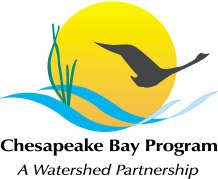 Habitat Goal Implementation Team Fall MeetingWednesday, November 8 Chesapeake Bay Foundation’s Brock Environmental Center3663 Marlin Bay Drive Virginia Beach, VA 23455Conference Line: (515) 604-9300Conference Code: 482477Adobe Connect: http://epawebconferencing.acms.com/habgit/  (Note: Enter as Guest with your name and affiliation)Theme: Ramping up progress through coordinated use of science tools, leveraging of funds in priority places, and communication with local decision-makers.Meeting Objectives:1. Clarify Workgroup priorities and challenges through logic framework-based work planning.2. Facilitate inclusion of habitat-based BMPs in State and local efforts to reduce nutrient and sediment loads.10:00 am	Welcome & Introductions – Christine Conn (MD DNR) and David Whitehurst (VA DGIF), HGIT Co-Chairs10:15 am	Making Progress and Adapting our Work – Workgroup Chairs (10 minutes each)Brook Trout, Stream Health, Fish Passage, Fish Habitat, and SAV workgroups will report on 2016-17 progress and outline anticipated changes to workplans for 2018-19 FH (continued)Focus of new WP:Comm products – evaluate factors influencing FH, mitigation factorsStressors from shorelines and impervious surfaces Aiming to diiscuss stressors on regional scale Gaps:Agency coordinator Public engagement **helping to understand shoreline stabilization Actions:New partners to connect with important audiencesPartnering with other outcomes and groups targeting local messagesSAV – Paige	-53% of goal – meeting 2017 target	-Updated Actions:Rewording action items, removed a fewAdded  finance strategySAV monitoring protocolSAV monitoring certification program – from GIT fundingReview SAV regulationsGapsFunding strategy will take a lot of man power – working w/ BF WGLack of funding – identify outside sources of fundingWater quality – strengthen and encourage BMP for continued meeting of TMDL requirements11:15 am	Ensuring Participation – Greg Barranco (EPA, Government Affairs, Partnership Team Lead)Greg will lead a discussion on organizational challenges being experienced partnership-wide and what steps we can take to overcome themGreg Barranco – Highlighting CBP and shifts in management towards cross outcome coordination and adaptive management Multiple ideas for streamliningGetting rid of some outcomesTrimming workgroupsParticipants are very specific in their home roles – concerned that streamlining will make people less interested b/c less specific (i.e. losing expertise from members)Consolidation – potentially fostering more relationships w/ broader agendasSome people on the lower level want to be on many groups – makes for a small number of people on a large number of groupsHR solutions – get jurisdictions to agree to adding workgroup participation included on job descriptions Chair need a route to talk to high level jurisdiction level reps / management MB or PSCConsolidate vs. increased communicationsWithin GIT “cross pollination” Good functioning groups should be helping the struggling groups Reach out individually to make sure members know their input mattersMember agencies for HGIT haven’t often been working at this scale or working with CBPFit habitat goals of agencies into CBP – better inform priorities Connect to separately ongoing ventures Leverage workgroups with regional goalsMidatlantic JV, midatlantic wetland, midatalntic streamFocus meetings with natural groups subdivision**Align meetings to streamline attendance 12:00 pm 	Lunch 1:00 pm	What’s a WIP? – Lucinda Power (EPA, Water Quality GIT Coordinator)1:20 pm	Local Government Perspective – Andria McClellan (Norfolk City Council)Andria will discuss Norfolk, VA BMP implementation and how they incorporate habitat into those efforts1:30 pm	Encouraging “Co-Benefit” BMPs – Gina Hunt (MD DNR, Fish Habitat Action Team Chair)Gina will provide examples of how CBP is working actively to develop communication tools and messaging to facilitate inclusion of habitat-based BMPs in Phase III WIPs 1:45 pm	Hearing from our Partners: Funders and Facilitators of Habitat Work in the Watershed (20 mins each)NFWF Business Plan Update – Jake Reilly (National Fish & Wildlife Foundation)USACE Comprehensive Plan Update – Alicia Logalbo (USACE, Norfolk District)Developed jointly w noforlk and Baltimore districts.Assist w implementation of 2014 agreement – ID actions that can be done to helpa chiece the goals. Outcomes: aiming to have series of recs. Of hab rest. Enhancements. Recommendations for states. Also have subwatershed analyses – working w sates to id initial subwatershed with which to begin restoration (just initial, first pilot)Began with Targeted geospatial analyses – connectivity areas, conserve. Of lands across outcomes and goals.WHERE HAVE WETLANDS BEEN LOST, ID POTENTIAL HISTORIC AREAS OF LOSS. NON TIDAL WETLANDS W USGS HYDRIC DATA. LOOK AT HI RES LAND COVER DATA TOO TO ID WHERE THEY CURRENTLY EXIST. DONE BY HUC 10.Jennifer wants to know how state wildlife plans coincide spatially with tier three analyses.USGS Science Plan Update – Ken Hyer (USGS)2:45 pm	Break3:00 pm	Virginia Examples – Matt Meyers (Fairfax Co., VA), Becky Gwynn (VA DGIF)Partners in Virginia will share examples of habitat restoration/conservation work that might benefit from and/or inform landscape-scale science toolsSouthern tip partnership- DelmarvaCiritcal habitat area for a NUMBER of birds. Millions. 5-6 neotropical landbirds, 10-12 temperate landbirds during fall migrationPeninsula wide neotropical mig. Songbird coastal corridor study in the 1990s- recognized by MANY agencies as important areaFoxues on acquisition and restoration of migratory bird and intact coastal habs. Cooperation in management of lands in a manner consisten with common interest to conserve and protext migratory bird habitatFormal partners- 10 year old partnership – usfws, va dcr, va dgif, va deq-czmp, tnc, du, va eastern shore land trust.Priorities- 10km zone from tip of peninsula in 1.5km wide strip bordering bayside and seaside coastlines. Forest habitat restoration. Plantings for food and shelter (fruit shrubs, midstory trees, deciduous hardwoods).3:30 pm	Nature’s Network Preview – Jennifer Greiner (USFWS) and Paige Hobaugh (HGIT Staffer)Jennifer and Paige will provide an overview of tomorrow’s training workshop objectives3:45 pm	Action Item Review and ideas for Spring Meeting – Jennifer Greiner (USFWS, HGIT Coordinator) and Margot Cumming (HGIT Staffer)4:15pm		Adjourn